Problemi di ottimizzazione 1. Verifica Completa la soluzione del seguente problemaPer costruire scatole uso cartoncini rettangolari con le dimensioni lunghe 7 e 15 centimetri. Ritaglio ai quattro vertici quattro quadratini uguali e ripiego le strisce ottenute. In quale caso ottengo la scatola di volume massimo?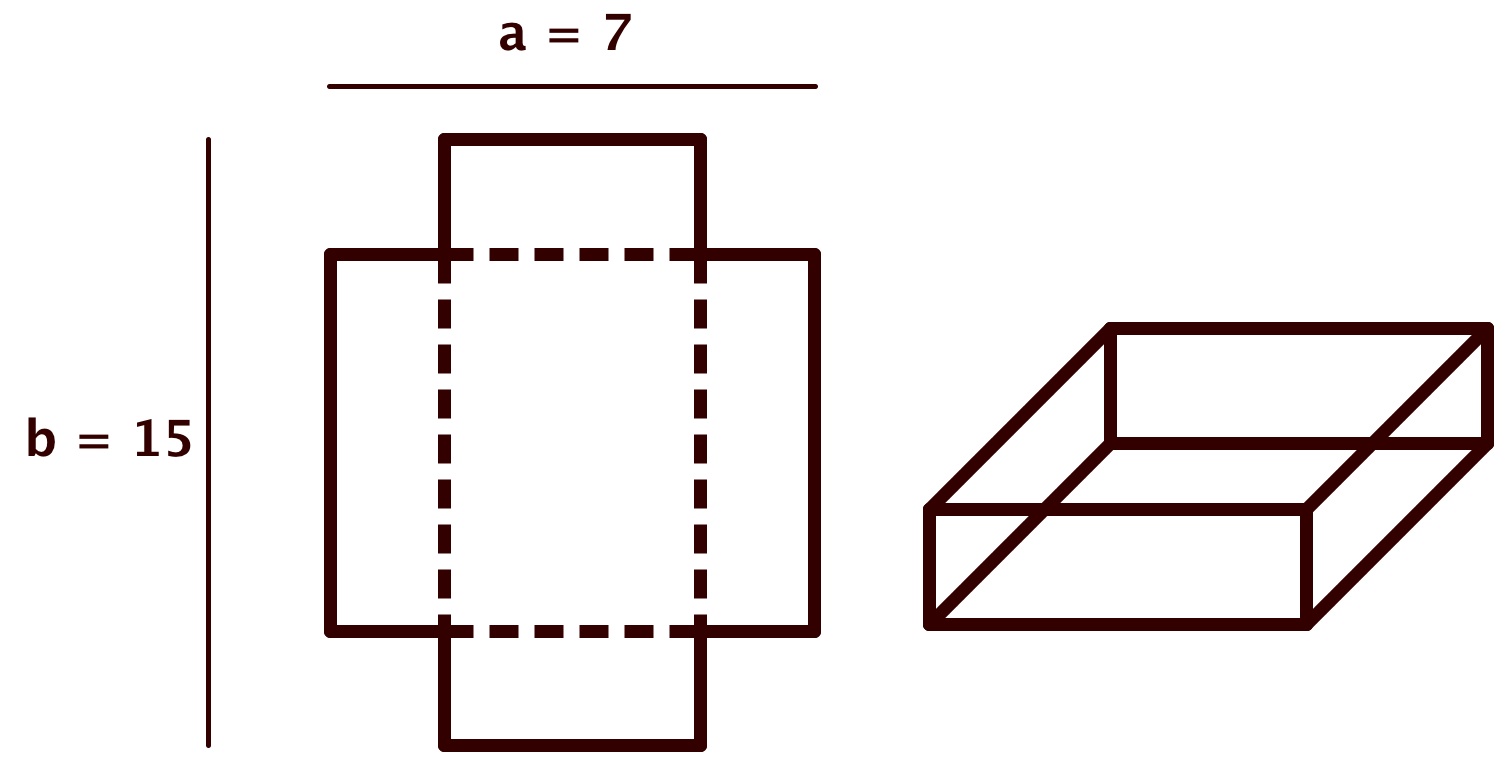 A. Dal problema al modello matematico1. Indica sulla figura la variabile x2. Quali sono i casi limite? …………………………………………………………………………………………………………………………………………………………………………………………….3. Quanto vale il volume della scatola nei casi limite? .....................4. Quali valori può assumere la variabile x?......................5. Descrivi la funzione che lega il volume y alla variabile x.y = ……………….  con dominio ………….B. Ricerca del massimo assoluto della funzione6. Determina i valori di x per cui risulta y’ = 0y’ = …………………..y’ = 0    …………………. = 0 ………………………………………………………………………7. Seleziona gli eventuali punti di massimo relativo.8. Qual è il lato x che rende massimo il volume? …………..9. Quanto vale il volume massimo? ………………………………..C. Generalizza il problemaVuoi realizzare scatole con cartoni di varie dimensioni a, b e vuoi calcolare, per ogni valore di a e b, la scatola di volume massimo. Come risolvi questo problema? 